Załącznik nr 4Propozycja gry logopedycznej. Przygotuj pionki i kostkę do gry.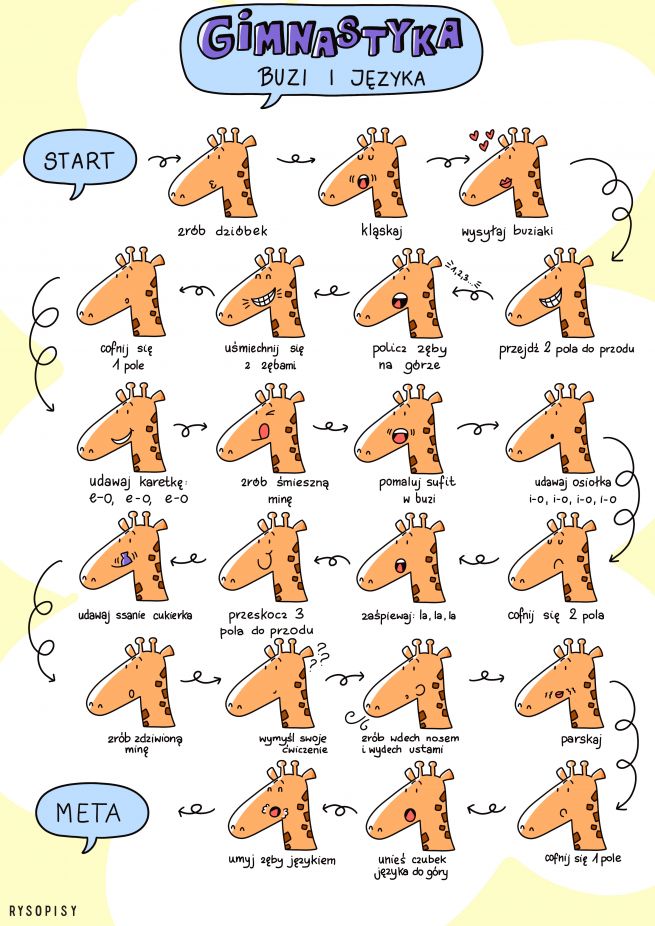 